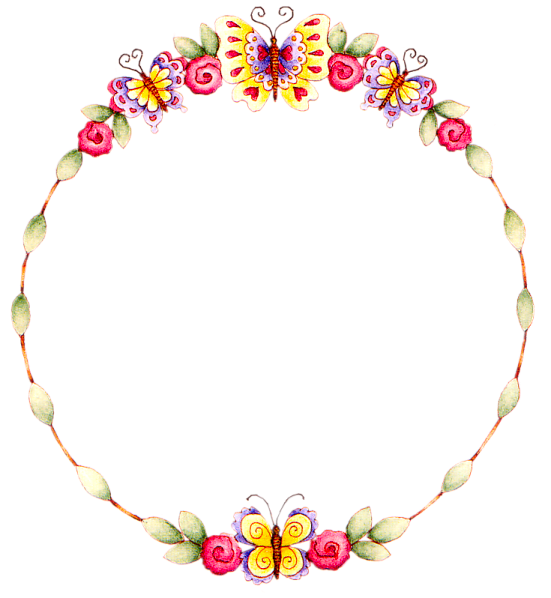 السؤال الأول 1 / كم عدد مراتب الدين ؟ــــــــــــــــــــــــــــــــــــــــــــــــــــــــــــــــــــــــــــــــــــــــــــــــــــــــــــــــــــــــــــــــــــــــــــــــــــــــــــــــ2/ اذكري مراتب الدين .ـــــــــــــــــــــــــــــــــــــــــــــــــــــــــــــــــــــــــــــــــــــــــــــــــــــــــــــــــــــــــــــــــــــــــــــــــــــــــــــــ3/ ما أعلى مراتب الدين ؟ـــــــــــــــــــــــــــــــــــــــــــــــــــــــــــــــــــــــــــــــــــــــــــــــــــــــــــــــــــــــــــــــــــــــــــــــــــــــــــــ4/  عددي أركان الإسلام .1/2/3/4/ 5/ـــــــــــــــــــــــــــــــــــــــــــــــــــــــــــــــــــــــــــــــــــــــــــــــــــــــــــــــــــــــــــــــــــــــــــــــــــــــــــــــ 5/ماهوالإحسان ؟ــــــــــــــــــــــــــــــــــــــــــــــــــــــــــــــــــــــــــــــــــــــــــــــــــــــــــــــــــــــــــــــــــــــــــــــــــ6/ ما أعظم أركان الإسلام ؟ــــــــــــــــــــــــــــــــــــــــــــــــــــــــــــــــــــــــــــــــــــــــــــــــــــــــــــــــــــــــــــــــــــــــــــــــــــــــــــ7/  ما مفتاح دخول الإسلام ؟ـــــــــــــــــــــــــــــــــــــــــــــــــــــــــــــــــــــــــــــــــــــــــــــــــــــــــــــــــــــــــــــــــــــــــــــــــــــــــــ8/  ماحكم الصلاة ؟ـــــــــــــــــــــــــــــــــــــــــــــــــــــــــــــــــــــــــــــــــــــــــــــــــــــــــــــــــــــــــــــــــــــــــــــــــــــــــــ9/   ركن من أركان الإسلام يجب على من لديه مال ، ماهو؟ـــــــــــــــــــــــــــــــــــــــــــــــــــــــــــــــــــــــــــــــــــــــــــــــــــــــــــــــــــــــــــــــــــــــــــــــــــــــــــــ10/ مالركن الخامس من أركان الإسلام ؟ـــــــــــــــــــــــــــــــــــــــــــــــــــــــــــــــــــــــــــــــــــــــــــــــــــــــــــــــــــــــــــــــــــــــــــــــــــــــــــــــــ11/ كم مرة تجب فريضة الحج على المسلم ؟ـــــــــــــــــــــــــــــــــــــــــــــــــــــــــــــــــــــــــــــــــــــــــــــــــــــــــــــــــــــــــــــــــــــــــــــــــــــــــــ12/  ماجزاء الحج المبرور؟ـــــــــــــــــــــــــــــــــــــــــــــــــــــــــــــــــــــــــــــــــــــــــــــــــــــــــــــــــــــــــــــــــــــــــــــــــــــــــــــــ13/ مامعنى لا إله إلا الله ؟ــــــــــــــــــــــــــــــــــــــــــــــــــــــــــــــــــــــــــــــــــــــــــــــــــــــــــــــــــــــــــــــــــــــــــــــــــــــــــــ14/ مالدليل على لا إله إلا الله ؟ــــــــــــــــــــــــــــــــــــــــــــــــــــــــــــــــــــــــــــــــــــــــــــــــــــــــــــــــــــــــــــــــــــــــــــــــــــــــــ15/ مامعنى  شهادة أن محمد رسول الله ؟ــــــــــــــــــــــــــــــــــــــــــــــــــــــــــــــــــــــــــــــــــــــــــــــــــــــــــــــــــــــــــــــــــــــــــــــــــــــــــــــ16/ مالركن الثاني من أركان الإسلام؟ــــــــــــــــــــــــــــــــــــــــــــــــــــــــــــــــــــــــــــــــــــــــــــــــــــــــــــــــــــــــــــــــــــــــــــــــــــــــ17/  ما أول مايحاسب عليه العبد يوم القيامة ؟ـــــــــــــــــــــــــــــــــــــــــــــــــــــــــــــــــــــــــــــــــــــــــــــــــــــــــــــــــــــــــــــــــــــــــــــــــــــــــ   18 ( اختاري اٌلإجابة الصحيحة من بين الأقواس:)1/ الاحسان هو:  أ ) أن تؤمن بالله تعالى   ب ) أ ن تعبد الله كأنك تراه فان لم تكن تراه فانه يراك.   ج)  ان نؤمن بالله       وملائكته وكتبه ورسله2/ الركن الثاني من اركان الإسلام هو...............  أ )الصلاة    ب)   الحج   ج ) الشهادتين3/ المحافظة على الصَّلاة من علامات .................  أ ) الرحمة    ب ) الصبر     ج) الإيمان4/ تُدْفَعُ الزَّكاة لمستحقيها و هم .................أ )الفقراء والمساكين       ب) الأغنياء            ج) الأطفال والنساء5/ معنى اقام الصلاة هو: ( أ ) أداء الصلوات الخمس المفروضة  ب) أداء الصلوات الخمس في الأوقات المحددة  ج ) آداء الصلوات المحددة 6/  الركن  الرابع من أركان الإسلام هو..............إقام الصلاة      ب)  ايتاء الزكاة    ج) صوم رمضان  7/   هو أن تعبُد الله كأنَّك تراهُ فإن لمْ تكن تراه فإنَّهُ يراك) : هذا تعريف  ...........8/ قال رسول الله صلى الله عليه وسلم ( بني الإسلام على خمس (شهادة أن لا إله إلا الله وأن محمد رسول الله ، وإقام الصلاة , وإيتاء الزكاة , وصوم رمضان ، وحج البيت )دليل على  أ ) أركان الصلاة          ب) أركان الإسلام          ج ) أركان الإيمانالسؤال (19)اكملي مايلي / 1 /    من مات وهو يعلم ان لا إله الا الله دخل .................  2/ يصوم المسلمون في شهر .......................3/ أمرنا الرسول صلى الله عليه وسلم  بالصدق ونهانا عن .......................4/ أمرنا  الرسول صلى الله عليه وسلم  بالتوحيد .................... ونهانا عن ...................5/  مفتاح الدخول في الإسلام .................6/   معنى لا إله إلا الله  لا معبود يستحق العبادة إلا ..................7/  الحج المبرور ليس له جزاء إلا ...............8/  حكم الصيام ............. 9/ الصلاة ركن عظيم من أركان الإسلام فرضها الله على جميع ...............ـــــــــــــــــــــــــــــــــــــــــــــــــــــــــــــــــــــــــــــــــــــــــــــــــــــــــــــــــــــــــــــــــــــــــــــــــــــــــــــــــــــــ صلِ من العمود ( أ ) مايناسبه من العمود ( ب)الفقه1 /   ماذا أقول عند دخول  الخلاء؟ـــــــــــــــــــــــــــــــــــــــــــــــــــــــــــــــــــــــــــــــــــــــــــــــــــــــــــــــــــــــــــــــــــــــــــــــــــــــــــــــــــــــ2/ ماذا  أقول عند الخروج من  الخلاء ؟ـــــــــــــــــــــــــــــــــــــــــــــــــــــــــــــــــــــــــــــــــــــــــــــــــــــــــــــــــــــــــــــــــــــــــــــــــــــــــــــــــــــــ 3/ قال تعالى (( وثيابـك فطهر)) تــدل الأيـة  الكريمة على إزالـــة النجـــــاسـة من  ماذا؟ـــــــــــــــــــــــــــــــــــــــــــــــــــــــــــــــــــــــــــــــــــــــــــــــــــــــــــــــــــــــــــــــــــــــــــــــــــــــــــــــــــــــ4/  عرفي الاستنجاء .ــــــــــــــــــــــــــــــــــــــــــــــــــــــــــــــــــــــــــــــــــــــــــــــــــــــــــــــــــــــــــــــــــــــــــــــــــــــــــــــــ5/ عرفي الاستجمار .ــــــــــــــــــــــــــــــــــــــــــــــــــــــــــــــــــــــــــــــــــــــــــــــــــــــــــــــــــــــــــــــــــــــــــــــــــــــــــــــــــــــ6/ متى يؤمر الصغير بالصلاة ؟ــــــــــــــــــــــــــــــــــــــــــــــــــــــــــــــــــــــــــــــــــــــــــــــــــــــــــــــــــــــــــــــــــــــــــــــــــــــــــــــــــــــــــــــــــــــــــــــــــــــــــــــــــــــــــــــــــــــــــــــــــــــــــــــــــــــــــــــــــــــــــــــــــــــــــــــــــــــــــــــ8/ ما أنواع النجاسات ؟1/                                                   2/   ـــــــــــــــــــــــــــــــــــــــــــــــــــــــــــــــــــــــــــــــــــــــــــــــــــــــــــــــــــــــــــــــــــــــــــــــــــــــــــــ 9/ أرتب الكلمات التالية لتصبح جملة مفيدة :الحاجة ـ عند ـ   قضاء ـ لا أتكلم ــــــــــــــــــــــــــــــــــــــــــــــــــــــــــــــــــــــــــــــــــــــــــــــــــــــــــــــــــــــــــــــــــــــــــــــــــــــــــ10/ ماحكم قضاء الحاجة في طريق الناس ؟ـــــــــــــــــــــــــــــــــــــــــــــــــــــــــــــــــــــــــــــــــــــــــــــــــــــــــــــــــــــــــــــــــــــــــــــــــــــــــــــ11/ ماقبلة المسلمين ؟12/    1)أَصِلُ من الْعمود ( أ ) ما يناسبهُ من الْعمود ( ب ) :ـــــــــــــــــــــــــــــــــــــــــــــــــــــــــــــــــــــــــــــــــــــــــــــــــــــــــــــــــــــــــــــــــــــــــــــــــــــــــــــــــــــ2)أَصِلُ من الْعمود ( أ ) ما يناسبهُ من الْعمود ( ب ) : السؤال 13 : ضعي الكلمات التالية في المكان المناسب:( – استتر عن انظار الناس   ـ طريق الناس ـ المناديل –  صفة التيمم  –   عورة الرجل   –  القلم ـ  البدن والملابس ـ المرض الشديد).عند قضاء الحاجة................................... من الأشياء التي يجوز الدخول بها عند دخول الخلاء  .................الأشياء التي يجوز التنظف بها عند عدم وجود الماء هي .................اجتنب قضاء الحاجة في ...........................انوي بقلبي وأقول بسم الله هي ..........................................من السرة الى الركبة هي ..........................................عندما أصلي ازيل النجاسة عن ............................................8ـ  من حالات التيمم...................................ــــــــــــــــــــــــــــــــــــــــــــــــــــــــــــــــــــــــــــــــــــــــــــــــــــــــــــــــــــــــــــــــــــــــــــــــــــــــــــ:إختــاري الإجــابة الصحيحـــة من بين الأقــــــــواس فيمـــا يــأتـــي :ـ1ـ عند الخــروج من الخـــلاء أُقــــــدم رجــلي              ((اليمنــــى  ـ اليســـــرى ـ الــرجلــــين ))2ـأشيـــاء يجوز دخــول الخلاء  بهـــا.                 (( المصحف ـ القــــلم ـ كتـــاب التوحيــــد ))3ـ تحدث سعد مع أخيه وهو يقضي حاجته ..السلـــوك الصحييح هـــو((لايرد عليــه حتـى ينتهي ـ  يتحـــدث معـــه ـ  يتحـــدث معـــه بصوتٍ منخفــض ))5ـ من الأشيــاء التي لايجـوز التنظف بها            (( المناديل  ـ ورق فيه اسم الله ـ  الحجــــــارة  ))6ـ قال تعالى (( وثيابـك فطهر)) تــدل الأيـة على إزالـــة النجـــــاسـة من                           (( المكـــان  ـ  الثيـــاب  ـ     البدن)7ـ غسل مخرج البـول والغــائط بالمـــاء حتـى تزول النجــاسـة يسمى هــذا المفهـــوم ب..                    ((  الإستجمـــــار ـ  الوضــــوء  ـ    الإستنجـــــــاء  ))8 / عند  دخول   الخـــلاء أُقــــــدم رجــلي              ((اليمنــــى  ـ اليســـــرى ـ الــرجلــــين ))9/ عورة المرأة في الصلاة كلها عورة ماعدا(  الوجه ـ  الكفين  ـ  الوجه والكفين )/ عورة الرجل في الصلاة ( من الركبة للقدم ـ من الصدر للركبة ـ من السرة للركبة )أ )الإسلامبالإيمانجالإحسانأبقال تعالى: (مَا كَانَ مُحَمَّدٌ أَبَا أَحَدٍ مِنْ رِجَالِكُمْ وَلَكِنْ رَسُولَ اللَّهِ وَخَاتَمَ النَّبِيِّينَ ) دليل فضل الزكاة{فَاعْلَمْ أَنَّهُ لَا إِلَهَ إِلَّا اللَّهُ} قال الله تعالى:دليل شهادة أن محمد رسول الله قال تعالى :( وَأَقِيمُوا الصَّلَاةَ )دليل أركان الإسلامقال تعالى :   خُذْ مِنْ أَمْوَالِهِمْ صَدَقَةً تُطَهِّرُهُمْ وَتُزَكِّيهِم بِهَاإقام الصلاةقال رسول الله صلى الله عليه وسلم ( بني الإسلام على خمس (شهادة أن لا إله إلا الله وأن محمد رسول الله ، وإقام الصلاة , وإيتاء الزكاة , وصوم رمضان ، وحج البيت )دليل شهادة أن لا إله إلا الله( أ )( ب )1 - امتنع عن استقبال القبلة أو استدبارها عندالرجل اليسرى 2 –  عند دُخول الخلاء أقدِّمُقضاء الحاجة 3 - عند قضاء الحاجة  الظل النافع 4 - عند الخروج من الخلاء أقولأستتر عن أنظار الناس 5 - اتجنب قضاء الحاجة فيلا أتكلم مع الاخرين 6 - عند قضاء الحاجة   غُفْرانك ( أ )( ب )غسل مخرج البول والغائط بالماء حتى تزول النجاسة الاستجمار  مسح مخرج البول والغائط بالأحجار أو المناديل حتى تزول النجاسة ويسمى هذا   قضاء الحاجة     غسل أعضاء الوضوء بالماءالعقلأمتنع عن استقبال القبلة واستدبارها عند    الوضوء   من شروط الصلاة الاستنتجاء    